PROCES VERBAL al consultărilor și audierilor publice privind aprobarea Planului Urbanistic General, s.Vorniceni, r-nul StrășeniData: 09 aprilie  2021, ora 15Organizator: Primăria satului VorniceniParticipanți: 14 de persoane, dintre care 6  femei. Reprezentanți de la primărie, consilieri, instituții de educație, oameni de afaceri, pensionari, tineri.Ședința s-a desfășurat la Primăria satului Vorniceni, în Sala de ședințe , ținând cont de situația pandemică din țară și respectând regulile anti-Covid. Au luat cuvântul:Dl Vasile TOFAN, primarul satului Vorniceni,  anunță  deschiderea evenimentului de audiere publică privind aprobarea Planului Urbanistic General, s.Vorniceni, r-nul Strășeni și a prezentat pe scurt toți invitații la ședință.Dl Lilian MĂMĂLIGĂ, reprezentantul de la INCP ”Urban Proiect” s-a prezentat și a menționat că proiectul respectiv, de elaborarea a Planului Urbanistic General, s.Vorniceni, a fost inițiat încă din luna septembrie 2020  și a demarat anevoios din cauza carantinei și situației pandemice din țară. De asemenea, dl MĂMĂLIGĂ a îndemnat participanții la ședință sa vină cu propuneri sau sugestii, dar și întrebări care pot fi adresate în timpul prezentării proiectului.Ca o componentă introductivă, Planul Urbanistic General este un document strategic pe 15-20 ani și oferă sugestii în ce direcție trebuie să se miște localitatea d.p.d.v. teritorial în toate sferele activității economice, sociale, administrative etc.La o întrebare adresată prin intermediul paginii de facebook al Primăriei Vorniceni de la cetățeanul Petru Botnaru, cât a costat acest plan și care ar fi costurile de realizare a acestui plan, dl MĂMĂLIGĂ a răspuns că Planul Urbanistic General al s.Vorniceni a fost elaborat de Institutul Național de Cercetări și Proiectări în Domeniul Amenajării Teritoriului Urbanismului și Arhitecturii cu Funcții Teritoriale ”URBANPROIECT” și a costat 239,604 mii lei, acesta fiind un preț mult mai bun comparativ cu alți ani(datorită pandemiei cererea a scăzut simțitor). Și din păcate APL nu are în bugetul local stabilit așa gen de activitate, de aceea nu se cunoaște care vor fi costurile de îndeplinire a acestui plan.Ce ține de scuarul din fața liceului,acesta se încadrează pe deplin în categoria zonelor de agrement. Acesta avînd deja un proiect tehnic realizat, este nevoie doar de un proiect investițional favorabil.S-a menționat că problema cimitirului este una mare, pentru că distanța minimă dintre cimitir și locuințele oamenilor trebuie să fie 300 metri.Agenții economici trebuie să-și desfășoare activitatea în afara zonelor locative.Din punct de vedere hidrotehnic satul Vorniceni este defavorizat, alunecările de teren fiind active și prezența unui număr mare de terenuri inundabile.Fiecare construcție are nevoie de un studiu geologic, iar la distanța de 12-20 metri  de la bazinele acvatice nu se permite construcția dată.Traseul Național se dorește a fi amplasat în afara localității, de-a lungul rîului Bâcovăț.Dl.Răscoală a întrebat dacă în Planul Urbanistic General se sistematizează terenurile agricole. Răspunsul a fost – nu.Infrastructura de comerț - necesitatea creării unei piețe agricole.Dl Fisticanu, arhitector șef, a sugerat ca APL să se ocupe în serios de atenționarea agenților economici de a nu depozita materialele în raza drumurilor publice, ceea ce reprezintă o abatere serioasă de la regulile planului urbanistic.Zonele de agrement. Zona Poltava este recomandată pentru atragerea turismului. O altă zonă favorabilă agrementului este zona Fundăturii( la rezervoare), sau terenurile agricole de la intrarea în sat.Dl.Răscoală a întrebat dacă în Planul Urbanistic General poate fi actualiazat în viitor. Răspunsul a fost – da.Ca spațiu locativ este recomandat să se construiasca în zona iazului Târnăjog.La sfârșitul prezentării, dl MĂMĂLIGĂ a îndemnat participanții la ședință, ca în următoarele două săptămîni să mai propună  sugestii sau alternative, de care se va ține cont la încheierea Planului Urbanistic General.Secretar al ședinței – URSU  Maria (consultant în dezvoltare locală)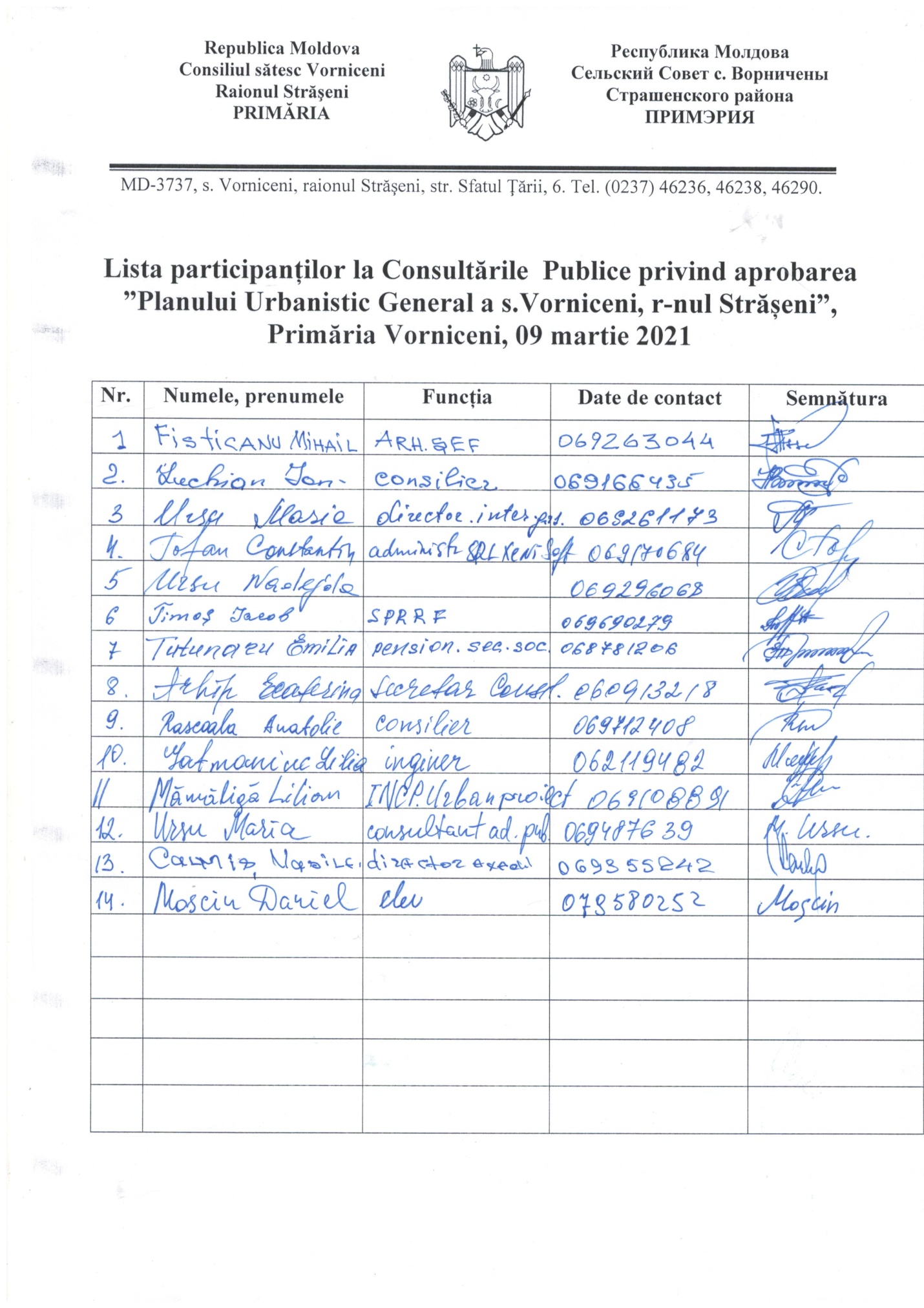 